附件1：长沙市非学科类校外培训机构设立审批事项流程清单单位：湖南湘江新区及各区县（市）教育局、科技局、民政局、文旅（广）体局、市场监督管理局、住房和城乡建设局、行政审批服务局。一、事项名称：实施中等及中等以下学历教育、学前教育、自学考试助学及其他文化教育的民办学校设立审批事项--非学科类校外培训机构设立审批事项。二、事项类型：行政许可三、受理条件：根据《中华人民共和国民办教育促进法》（2002年12月28日第九届全国人民代表大会常务委员会第三十一次会议通过，2018年12月29日第十三届全国人民代表大会常务委员会第七次会议第三次修正）第十一条：设立民办学校应当符合当地教育发展的需求，具备教育法和其他有关法律、法规规定的条件。民办学校的设置标准参照同级同类公办学校的设置标准执行。第十二条：举办实施学历教育、学前教育、自学考试助学及其他文化教育的民办学校，由县级以上人民政府教育行政部门按照国家规定的权限审批。第十五条：申请正式设立民办学校的，举办者应当向审批机关提交下列材料：（一）筹设批准书；（二）筹设情况报告；（三）学校章程、首届学校理事会、董事会或者其他决策机构组成人员名单；（四）学校资产的有效证明文件；（五）校长、教师、财会人员的资格证明文件。第十六条：具备办学条件，达到设置标准的，可以直接申请正式设立，并应当提交本法第十三条和第十五条（三）、（四）、（五）项规定的材料。  符合《湖南省非学科类校外培训机构管理办发》《湖南省非学科类校外培训机构审批管理办发》（湘教发〔2022〕30号文件）的要求，其中《审批管理办法》第七条：举办者完成培训机构名称申报或预先核准后，向所在地的县级教育行政部门申请设立培训机构，应提交下列材料：（一）申办报告及《湖南省非学科类校外培训机构设立申请登记表》;(二）举办者资格证明文件；（三）办学投入的有效证明材料；（四）培训场所房屋建筑验收合格证明（或安全检测鉴定报告）、权属证明、消防合格证明材料以及内部结构平面图（应标明实际用于教学的区域、面积）。租赁场地的，还应当提交租赁期不少于3年的租赁合同（协议）。以居民自建房作为培训机构住所（经营场所）的，按照有关规定办理；（五）法定代表人以及从业人员的身份证、健康证明及相关业资质证明，填报《湖南省非学科类校外培训机构从业人员明细表》;（六）举办者、培训机构法定代表人、行政主要负责人社会信用证明，全体从业人员诚实守信和无犯罪记录承诺书；（七）联合举办培训机构的，还应当提交联合办学协议；（八）培训机构章程及主要管理制度；（九）培训计划、教学大纲和培训教材，填报《湖南省非学斗类校外培训机构培训材料备案表》;（十）审批机关要求提供的其他材料。四、承诺期限：30个工作日教育部门受理申报材料：1个工作日；教育部门会同行业部门（体育局、文化广电局、科技局）审核申报资料：6个工作日；联合现场评估：4个工作日；教育部门公示：5个工作日；教育部门会同行业部门（体育局、文化广电局、科技局）审批：10个工作日；（七）教育部门作出决定和颁发办学许可证：4个工作日。五、申请材料目录及审查标准:六、是否收费：否七、办理地点：长沙市***政务服务中心***窗口八、办理时间：周一至周五（法定节假日除外）夏季作息时间（7月1日—9月30日）：上午9:00—12:00，下午13:30—17:30；冬季作息时间（10月1日—次年6月30日）：上午9:00—12:00，下午13:00—17:00。九、监督电话：0731-12345（市民服务热线）十、详细办事指南见网站：（放置网站二维码）说明:  1.事项名称请与事项库中保持一致；2.请详细填写审查标准；3.如材料为非必要件，请在备注中详细说明在何种情况下需要提供。十一、办事流程（详见下图）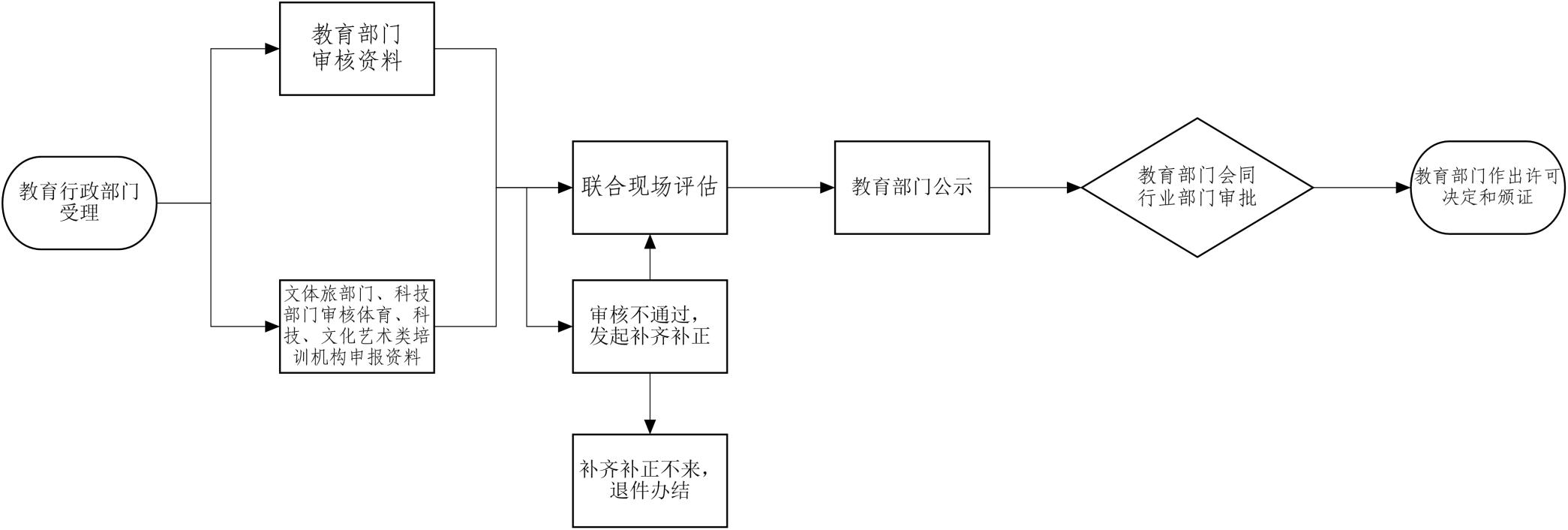 序号材料名称材料类型份数规格提交方式材料审查标准是否必要备注1设立审批申请表原件1份A4现场提交/网上提交真实合法有效必要2举办者资质文件原件/复印件1份A4现场提交/网上提交真实合法有效必要3联合办学协议原件1份A4现场提交/网上提交真实合法有效非必要4企业名称登记保留意见书或社会组织名称预先核准通知书复印件1份A4现场提交/网上提交真实合法有效必要5学校资产来源、资金数额及有效证明文件，并载明产权原件/复印件1份A4现场提交/网上提交真实合法有效必要6办学场地资料复印件1份A4现场提交/网上提交真实合法有效必要7建设工程竣工验收消防备案（意见书）复印件1份A4现场提交/网上提交真实合法有效必要8学校章程原件1份A4现场提交/网上提交真实合法有效必要9学校首届理（董）事会或其他形式决策机构组成人员名册及负责人的身份证复印件原件/复印件1份A4现场提交/网上提交字迹清楚，内容真实，符合相关法律法规政策要求必要10法定代表人资料原件/复印件1份A4现场提交/网上提交真实合法有效必要11校长等从业人员的资格证明文件原件/复印件1份A4现场提交/网上提交字迹清楚，内容真实，符合相关法律法规政策要求必要12党组织建设材料原件1份A4现场提交/网上提交真实合法有效必要13学校管理规章制度原件1份A4现场提交/网上提交真实合法有效必要14体育器材、设备的合格证明材料（仅体育培训机构须提供）原件/复印件1份A4现场提交/网上提交真实合法有效必要15授权委托书原件1份A4现场提交/网上提交真实合法有效非必要16信用承诺书原件1份A4现场提交/网上提交真实合法有效必要